Open format Design DocumentBusiness OverviewBackgroundOpen format enables exporting company’s transaction according to Israel tax regulations. The files are then uploaded to tax authorities for reviewCurrent processCurrent standard system doesn’t support open format process.Goals/PurposesEnable export of open format data.AssumptionsFunctional OverviewSetup Open Format document typesOn General Ledger > Setup > Open format setup > Open format transaction typesIf form empty press ‘Initialize data’ button. Transaction types data will be filled automatically. Set include in run check box for relevant documents.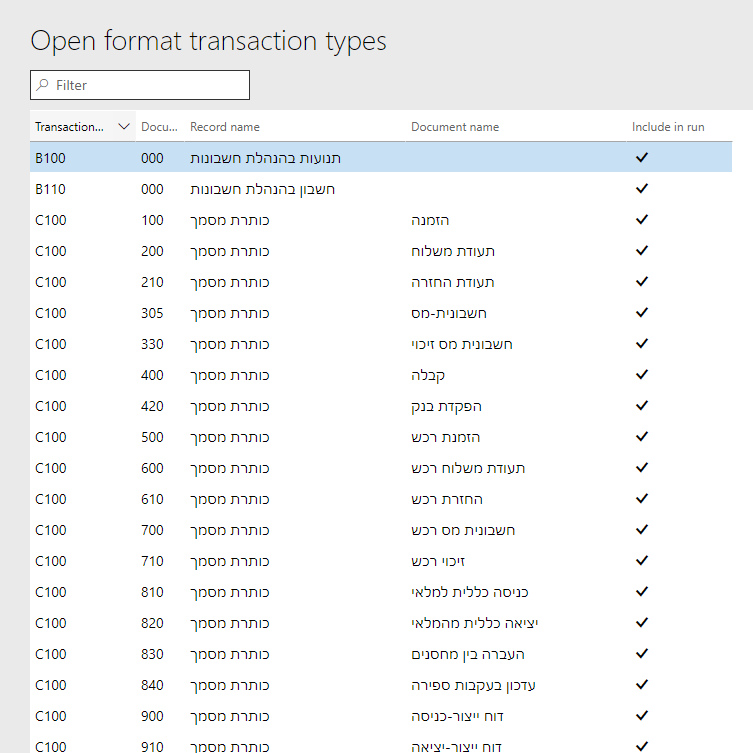 Open format generation On General Ledger > Periodic tasks > Open format > Open format generationOn input form choose relevant documents and fill input fields:Company – legal entity data to exportFrom dateTo dateLog level – type of data written to history logExport file generation will be executed in the background. User will be alerted when done and file downloaded locally. Output zip file can be extracted and uploaded to tax authority simulator:https://www.misim.gov.il/TmbakmmsmlNew/frmCheckFiles.aspx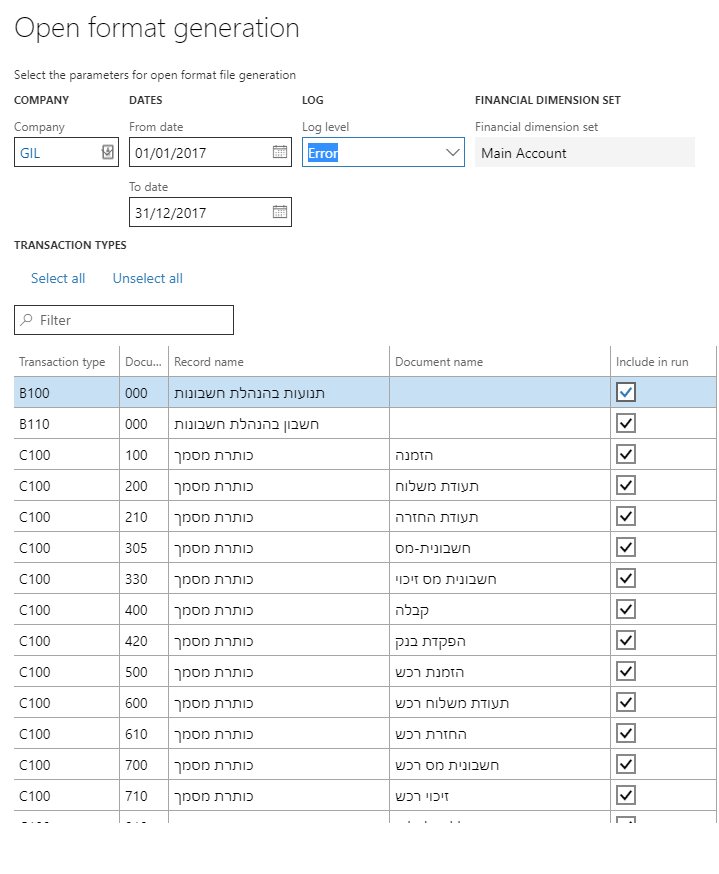 Open format process historyOn General Ledger > Periodic tasks > Open format > Open format process historyView open format runs log and produce reports on run:Doucuments totals reportRun output reportTechnical OverviewTest CasesSecurity DefinitionsNew privileges will be added to View and Manage open format process View open format setupMaintain open format setupView open format running historyProcess open format file generation365 for OperationsSystemIsrael LocalizationProjectShimrit SnapirFunctional PersonShimrit SnapirTechnical Person74VSTS Story IdOpen formatDesign Name30.01.2018Date